  „Wyprawka szkolna” 2015/2016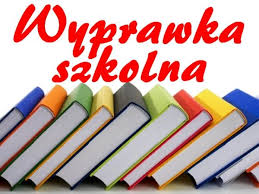 Zarządzeniem Nr 238/2015 Burmistrza Miasta Łańcuta z dnia 8 lipca 2015 został ustalony termin składania wniosków o udzielenie pomocy uczniom objętym Rządowym programem pomocy uczniom w 2015 r. – „Wyprawka szkolna”Termin składania wniosków: do dnia 7 września 2015 r.Wnioski należy składać do dyrektora szkoły, do której uczeń będzie uczęszczał w roku szkolnym 2015/2016.Pomoc zostanie skierowana do trzech grup uczniów:najmłodszych uczestników edukacji szkolnej – uczniów klas trzecich szkoły podstawowej oraz klas trzecich ogólnokształcącej szkoły muzycznej I stopnia;uczniów, którzy kontynuują naukę według nowej podstawy programowej na poziomie klasy czwartej technikum;uczniów niepełnosprawnych: słabowidzących; niesłyszących; słabosłyszących; z niepełnosprawnością intelektualną w stopniu lekkim, z niepełnosprawnością intelektualną w stopniu umiarkowanym lub znacznym; z niepełnosprawnością ruchową, w tym z afazją; z autyzmem, w tym z zespołem Aspergera; z niepełnosprawnościami sprzężonymi, w przypadku gdy jedną z niepełnosprawności jest niepełnosprawność wymieniona wyżej. Tym samym program będzie obejmować wszystkich uczniów niepełnosprawnych, z wyjątkiem uczniów niewidomych, dla których podręczniki zapewniono w odrębnym trybie.Pomoc w formie dofinansowania zakupu podręczników oraz zakupu materiałów edukacyjnych będzie przysługiwać:uczniom pochodzącym z rodzin, w których dochód na osobę w rodzinie nie przekracza 574 zł;uczniom pochodzącym z rodzin niespełniających kryterium dochodowego na podstawie decyzji dyrektora szkoły, uwzględniającej lokalne warunki ekonomiczne i społeczne (np. ciężka choroba, wielodzietność, przemoc, alkoholizm, narkomania w rodzinie);uczniom niepełnosprawnym bez względu na dochód.Podstawą do skorzystania z pomocy przez uczniów niepełnosprawnych jest posiadanie orzeczenia o potrzebie kształcenia specjalnego. W przypadku uczniów spełniających kryterium dochodowe należy przedłożyć zaświadczenie o dochodach lub zaświadczenie o korzystaniu ze świadczeń rodzinnych. Dopuszcza się również złożenie oświadczenia o dochodach. Rodziny, które przekraczają kryterium dochodowe zamiast zaświadczenia o dochodach składają uzasadnienie do otrzymania pomocy.Zwrot pieniędzy następuje po przedłożeniu dowodu zakupu (np. faktury VAT) lub oświadczenia o dokonanym zakupie.